Indira Gandhi National College, Ladwa, Kurukshetra, HaryanaIn Association with Shiksha Sanskriti Uththaan Nyaas, HaryanaOrganisingOne Day Inter-disciplinary National Webinaron‘‘National Education Policy: Necessity and Opportunity’onNovember 8, 2021Approved by: Director General Higher Education, HaryanaIndira Gandhi National College, Ladwa, Kurukshetra, HaryanaIn Association with Shiksha Sanskriti Uththaan Nyaas, HaryanaOrganisingOne Day Inter-disciplinary National Webinaron‘‘National Education Policy: Necessity and Opportunity’onNovember 8, 2021Approved by: Director General Higher Education, HaryanaMinute to Minute ProgrammeIntroduction of Guests by Dr. Amit Vashistha, Assistant Professor of Chemistry and Organising Secretary of the Webinar at 4.00 PMWelcome of Guests by Dr. Hari  Parkash Sharma, Principal, IGN College, Ladwa at 4.10 PMIntroduction of theme of Webinar by Dr. Pawan Sharma, Coordinator, National Education Policy Implementation Committee, Shiksha Sanskriti Uththan Nyas, Haryana and Dean, Research and Development, KUK at  4.20 PMIntroduction about the objectives and activities of Shiksha Sanskriti Uththan Nyas, Haryana by Guest of Honour, Dr. Sanjeev Sharma, Province Coordinator, Shiksha Sanskriti Uththan Nyas, Haryana and Registrar, KUK at 4.30 PM.Lecture of Key Note Speaker, Dr. Kailash Chandra Sharma, National President, Higher Education Institutions, Vidya Bharti and Former Vice Chancellor, KUK at 4.40 PM.Presidential Address by Dr. Vivek Kohli, President, Shiksha Sanskriti Uththan Nyas, Haryana and Principal, Sohan Lal DAV College of Education, Ambala City at 5.10 PM.Vote of Thanks by Dr. Rupesh Gaur, Convener of the Webinar and Librarian, IGN College, Ladwa at 5.20 PM.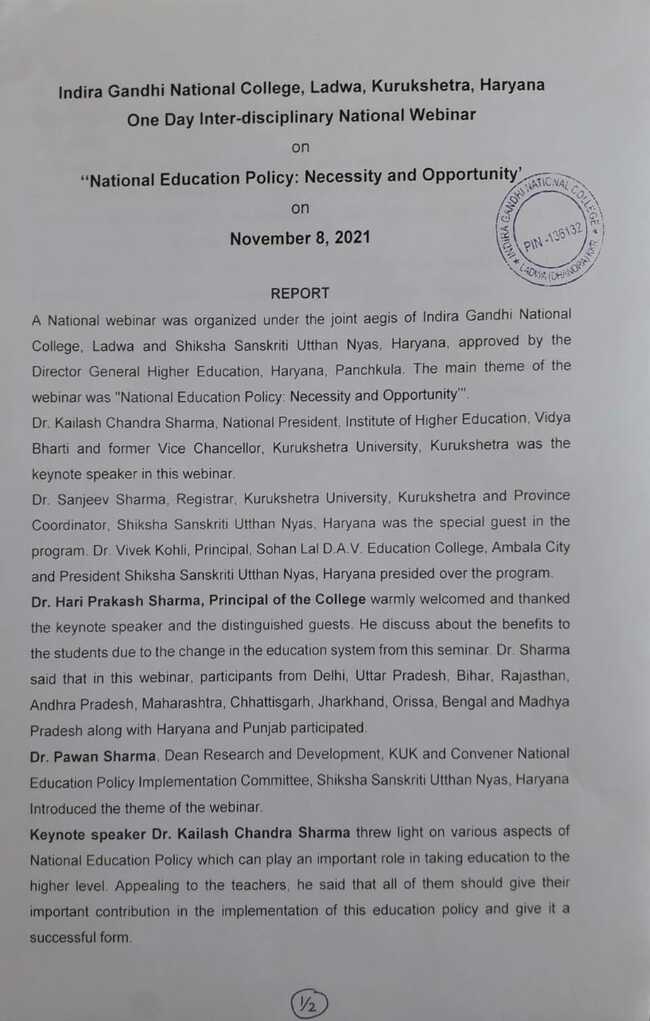 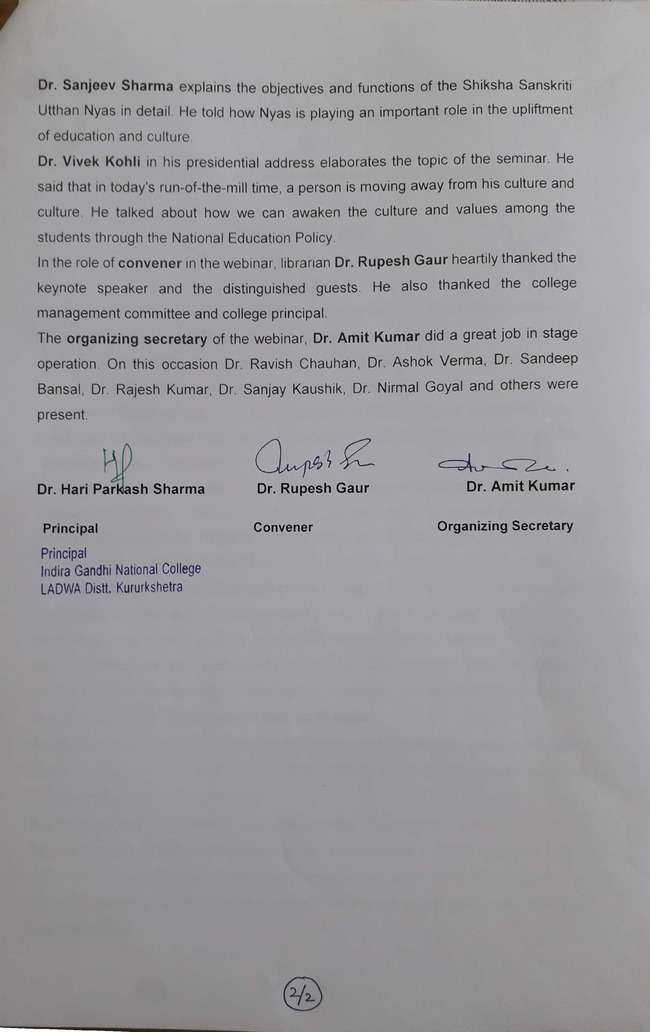 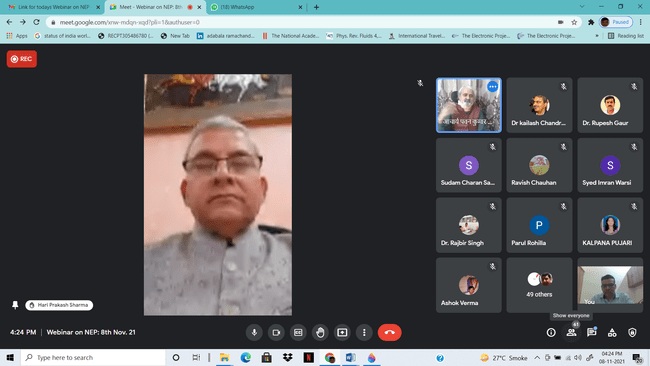 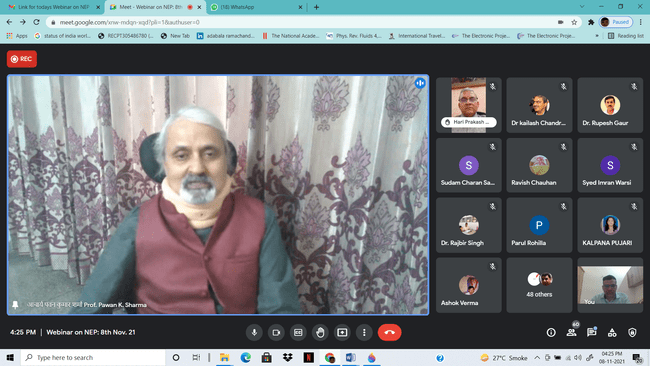 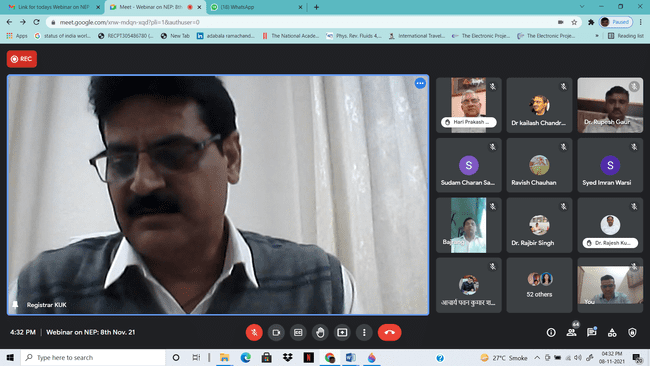 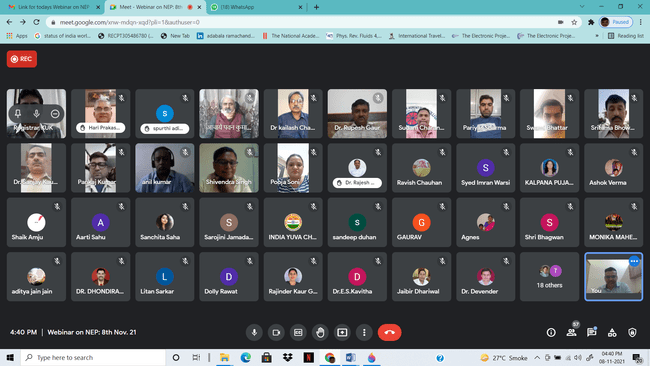 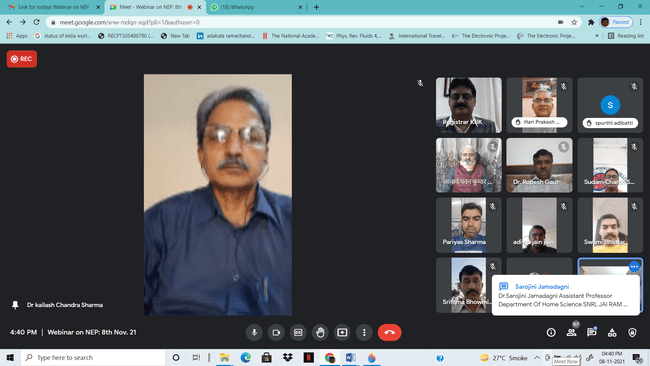 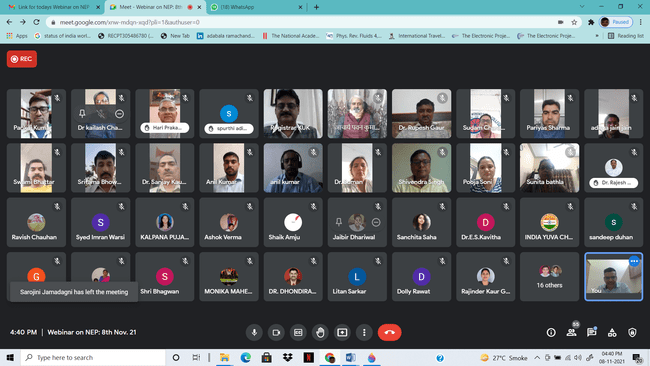 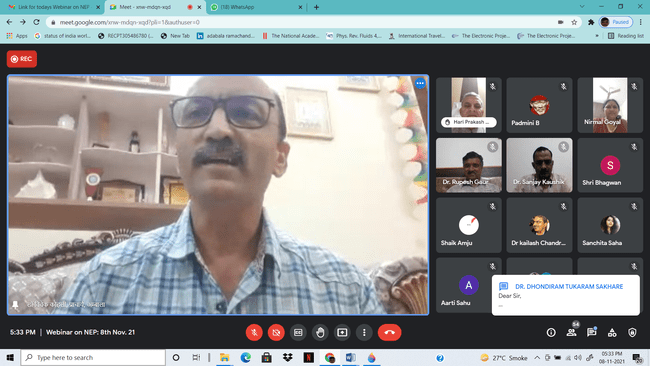 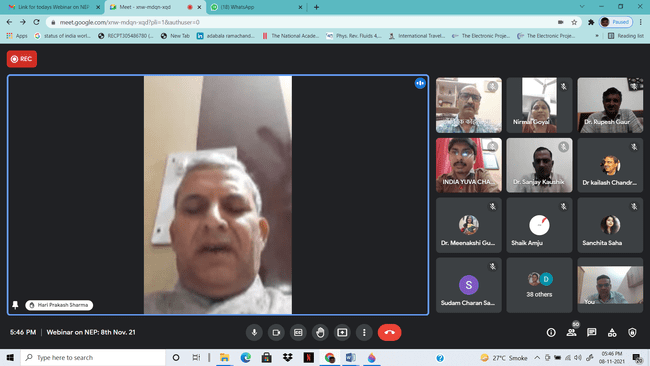 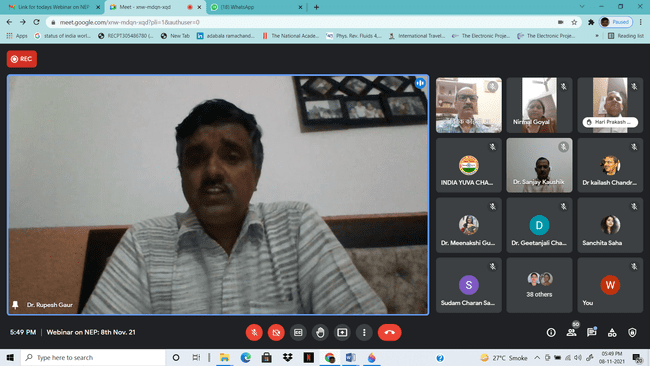 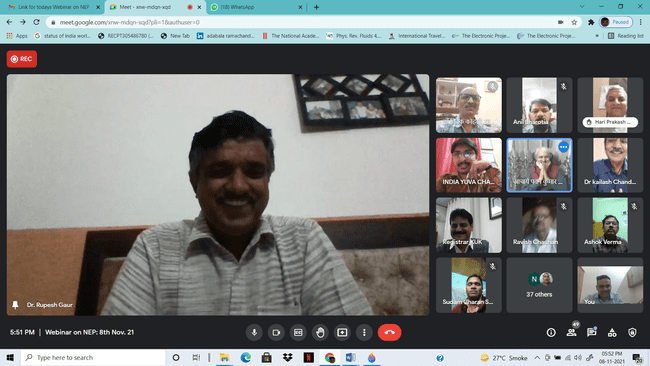 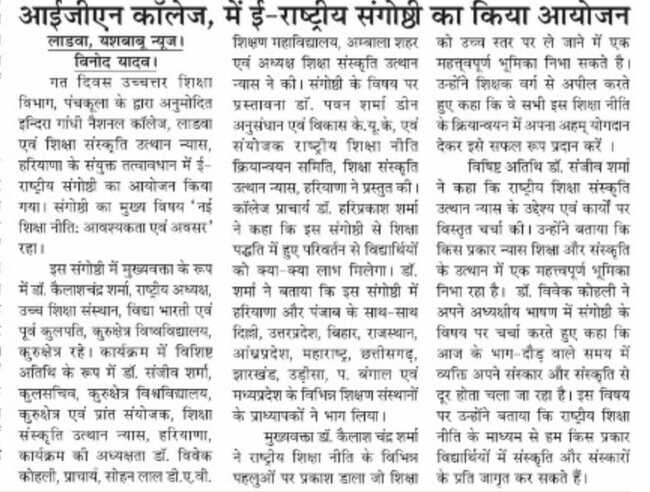 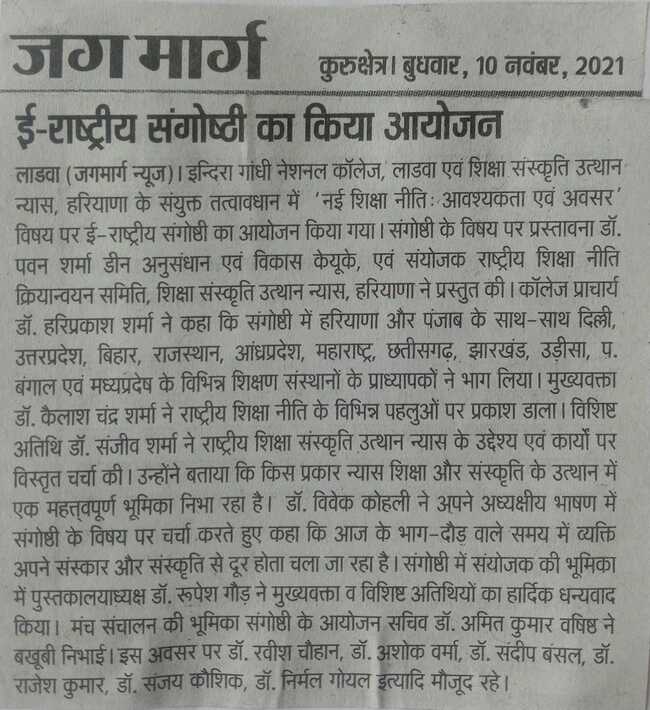 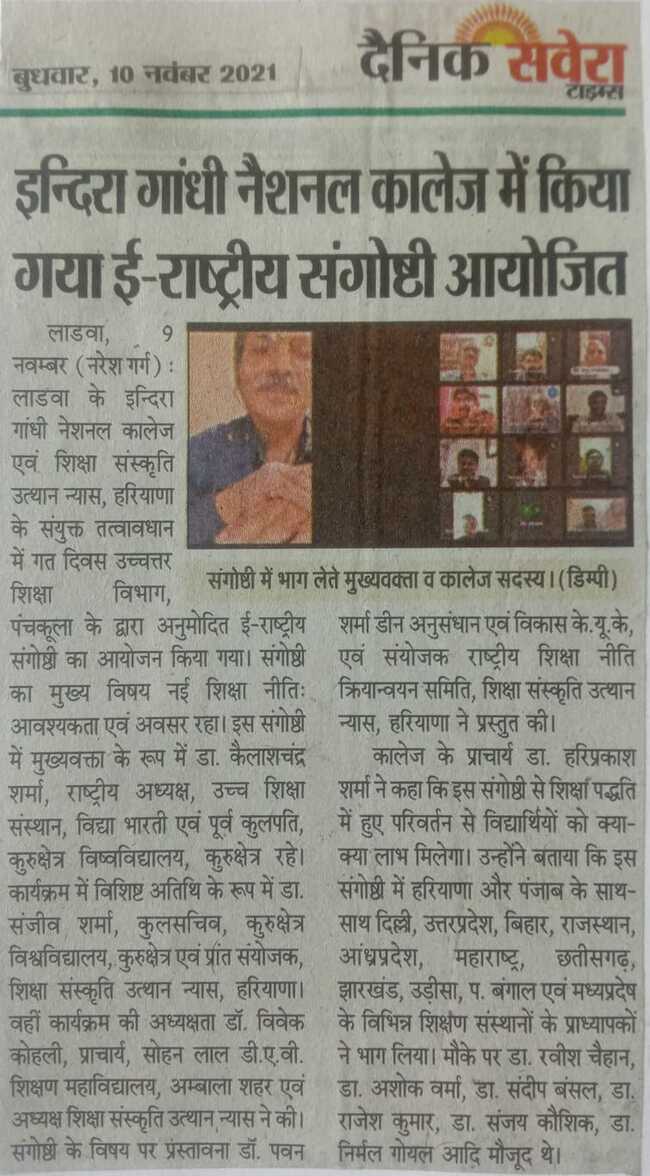 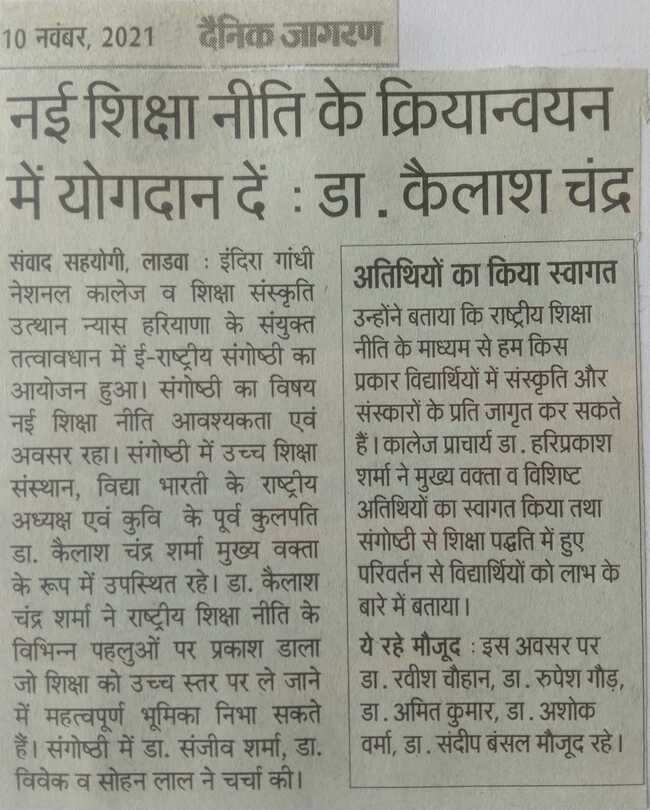 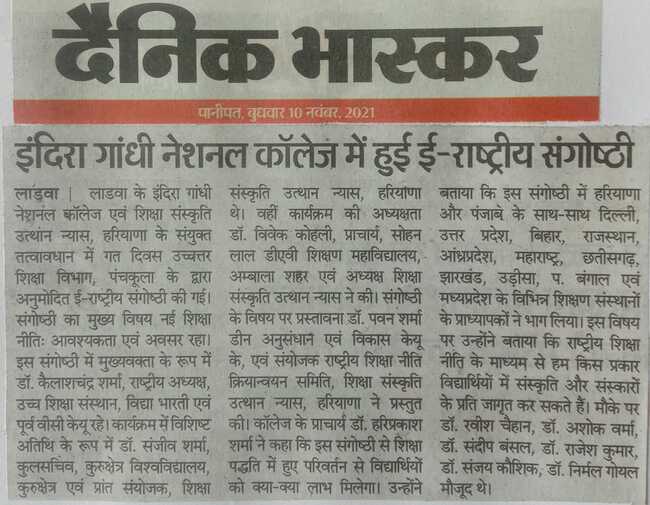 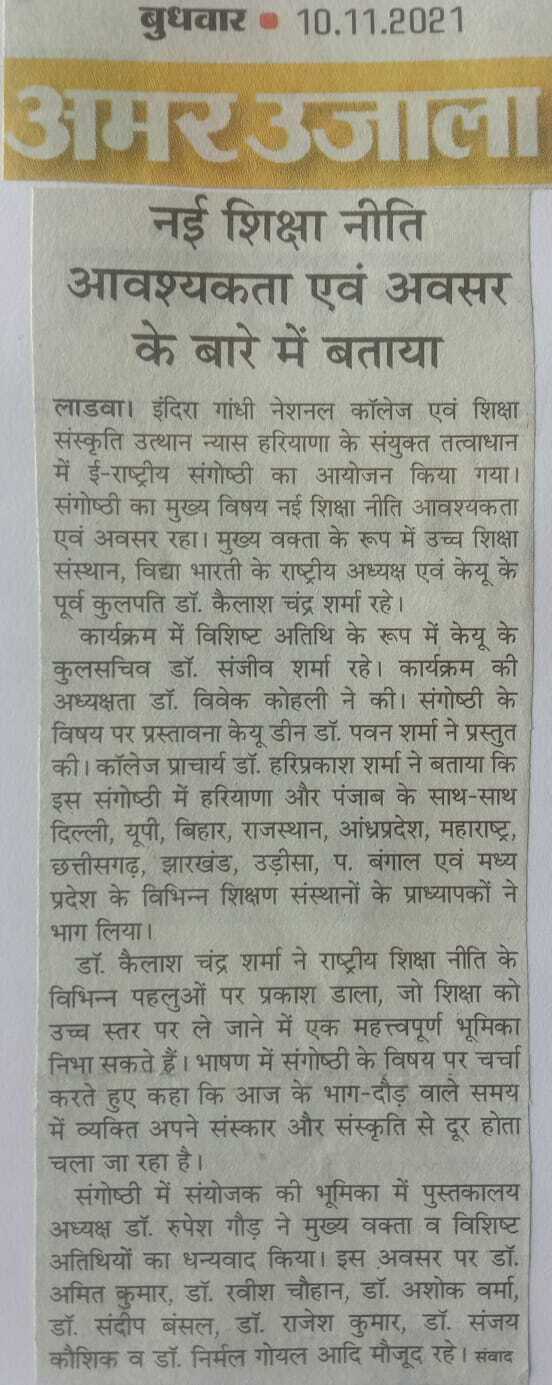 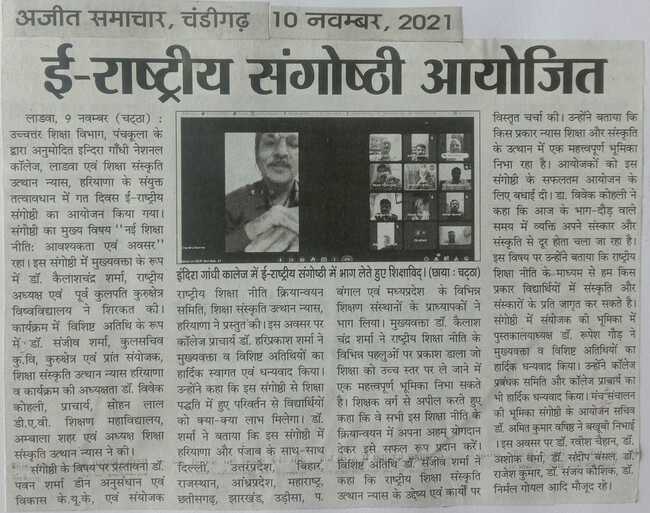 